Bread painting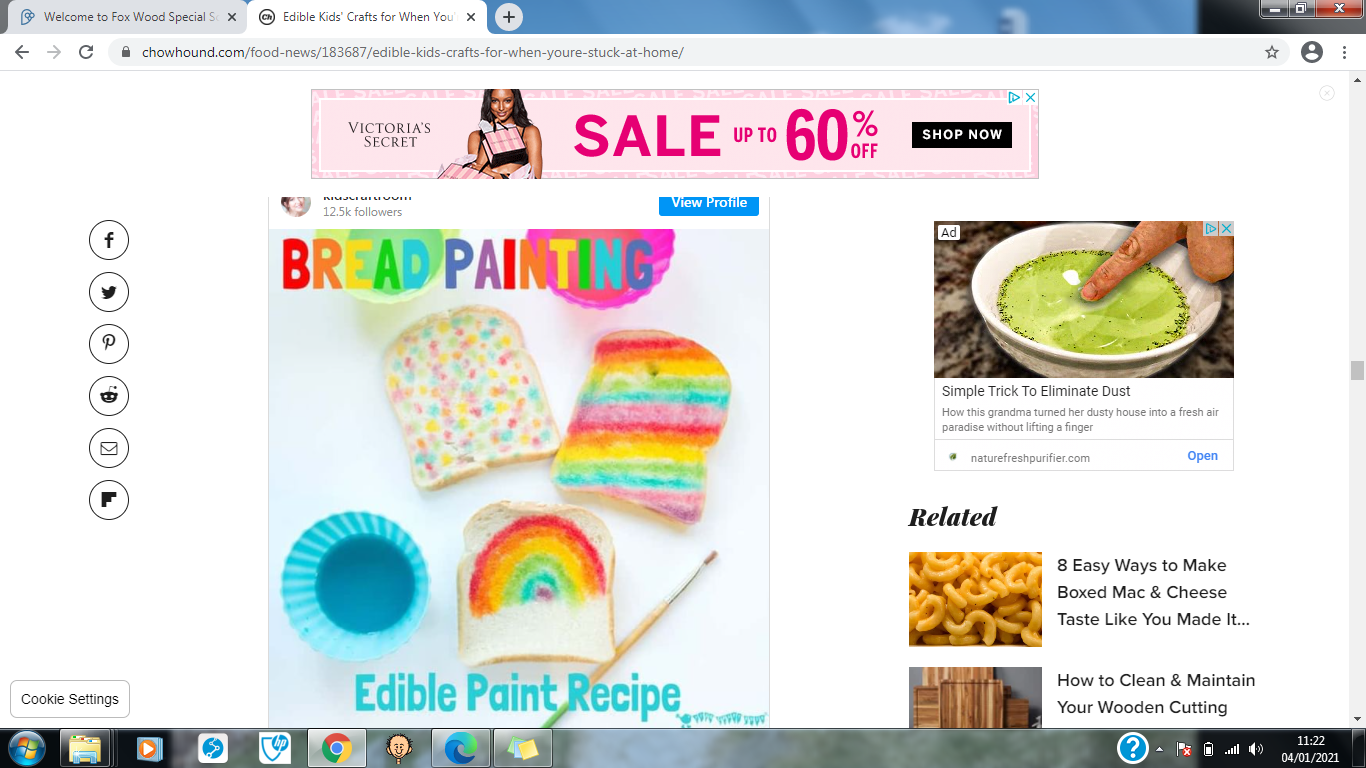 You could use…Granulated sugar 			Gel food colouringPlastic bowls					PotsBrushes